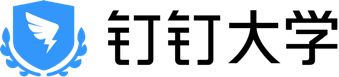 一、开篇：数字化人力资源未来已来1、数字化时代解读：未来已来数字化时代变化数字化组织变化数字化人员变化2、数字化人力资源信息化&数字化抉择传统企业&数字化企业HR挑战数字化企业组织转型3、数字化HR传统HR工作转型数字化HR数字化HR职能+数字化HR能力模型数字化HR三部曲二、效能升级：构建人力资源数字中心1、人力资源管理的发展历程领先企业人力资源体系分析人力资源的4个发展阶段HR如何长出数字化能力2、核心3大模型数字化HR的4项能力数字化2.0平台的内核数字化人力资源业务模型3、数字化HR实践招聘的流量漏斗高效渠道分析精准人才画像智能薪酬的数据流动10倍速的薪酬计算薪酬的核聚变影响力HRM管理逻辑员工入转调离一体化智能平台智能服务机器人4、构建企业数字化HR2.0平台中小企业实践法则大型企业领先模型三、执行力升级：赋能人才成长1、培训三板斧头部：定系统独角兽企业指数级增长的秘密打造什么样的业务持续增长的培训保障系统定制2020年企业自己的年度培训SOP流程培训三板斧腰部：追过程HR如何打造企业新人培训系统标准HR如何打造企业业务增长技能类培训系统HR如何打造可持续发展的培训系统培训三板斧腿部：拿结果数字化工具助力构建高效向培训要结果的核武器四、创新力升级：打造组织文化1、企业文化概念领导力对于企业文化的影响组织文化的定义2、组织文化的建模和整合文化产生的三种模式核心三大基石（使命、愿景、价值观）领先企业文化解析：阿里巴巴3、文化持续生长不变形的核心关键4、构建线上线下双重文化打造的阵地5、抓住关键时期渗透文化6、数字化文化落地实战分享数字时代企业文化趋势解析文化落地金字塔模型文化六部曲